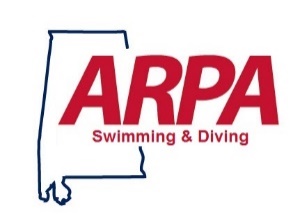 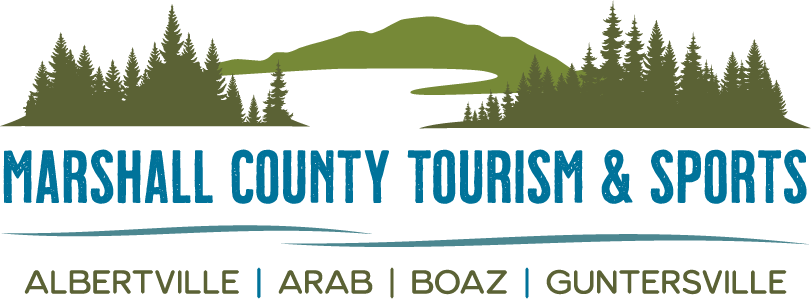 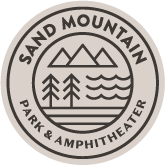 ARPA State ChampionshipSand Mountain Park and AmphitheaterAlbertville, ALJuly 23-24This meet will be conducted under the auspices of Southeastern Swimming, Inc. of USA Swimming. USA Swimming technical rules and regulations will be followed except for items specifically addressed in the meet information Sanctioned by Southeastern Swimming, Inc. 
SANCTION NUMBER: 
Held under the sanction of USA Swimming and Southeastern Swimming, Inc - APPROVAL NUMBER: 
In applying for this approved event, the Host, Sand Mountain Park and Amphitheater, agrees to comply and to enforce all health and safety mandates and guidelines of USA Swimming, Southeastern (LSC), the State of Alabama.HOSTED BY:  	Sand Mountain Park and Amphitheater; sponsored in part Marshall County Tourism and Sports     LOCATION:  	Sand Mountain Park and Amphitheater (1325 SMPA Blvd, Albertville, AL 35950)FACILITY:	POOL: Indoor 25-yard pool, offering 8 lanes for short course competition. Pool depth ranging from 4.6 feet at the shallowest to 7 feet.  TIMING Automatic timing will be provided by Colorado Timing System with HYTEK interface.  Manual back up will be used.  An 8-lane scoreboard will be available on both courses.RULES:				USA Swimming Technical rules will govern the meet.The swimmer must wear only one swimsuit in one of two pieces, except as provided in 205.10.1.  All swimsuits shall not extend above the navel nor below the knees, and for women, shall not cover the neck, extend past the shoulder, nor extend below the knee. No technical suits shall be worn by any 12 and Under USA Swimming athlete member in competition at any sanctioned, approved, or observed meet. Note - 102.8. OFFICIALS:  	Meet Director:  	Connor McGowan cmcgowan@sportadvisory.com				Patrick O’Brien pobrien@sportadvisory.com Referee:		Felicia McCarty fdmccarty@gmail.com  	AO: 			Euros Davies euros@knology.net Officials for Judging are encouraged to participate. Please email the meet referee with available sessions. Attire for the meet is white over khaki. WARM-UP & START TIMES:   Meet warm-ups will begin at 7:30am, with competition beginning at 10:00am.  All times are Central Standard Time. Specific warm-up times and lane assignments will be available upon final event entry submissions. SAFETY:	In the interest of safety and accident prevention, coaches and swimmers are asked to observe all posted pool rules and to conduct themselves in a safe manner. Only meet workers, coaches officials and swimmers will be allowed on the pool deck. Except for in designated spectator areas.  Coaches are asked to help control the crowded pool deck by making sure all swimmers that are not at Clerk of Course stay in the spectator area. It is understood and agreed that USA Swimming shall be free and held harmless from any liabilities or claims for damages arising by reason of injuries to anyone during the conduct of the event. It is further understood that SE LSC, and Sand Mountain Park and Amphitheater shall be free and held harmless from any liabilities or claims for damages arising by reason of injuries to anyone during the conduct of the event.   In granting this approval it is understood and agreed that the Corporation shall be fee from any liabilities or claims for damages arising by reason of injuries to anyone during the conduct of this event.Except where venue facilities require otherwise, changing into or out of swimsuits other than in locker rooms or other designated areas is prohibited.Drones are prohibited over venues any time athletes, coaches, officials and/or spectators are present. Use of audio or visual recording devices, including a cell phone, is not permitted in changing areas, restrooms, or locker rooms. ELIGIBILITY: 	All swimmers must be ARPA Swimming registered. Coaches and officials must show certification as required by ARPA Swimming.ENTRIES: 	All District affiliates are urged to submit swimmer entries using HY-TEK’s Team Manager or Meet Manager software to Euros Davies. All relays must include names; changes will be accepted on deck the morning of the respective relays. Teams without Hy-tek software must use enclosed entry forms.  Each affiliate may enter 8 individuals per event and 4 relays per event. Each swimmer can swim 3 individuals events and 2 relays If you have more swimmers in an age group than lines on entry form, please duplicate that page for that age group. If you have any swimmers with disabilities please include the type of disability and information on specific accommodations needed.   ENTRY FEES:  		$4.00 per Individual Entry/Per Event     $2.00 ARPA surcharge per swimmer $8.00 per Relay team     Make checks payable to:  Sand Mountain Park and Amphitheater. ENTRY LIMIT: 	Swimmers may enter a maximum of 3 individual events and 2 relays per ARPA rules LATE ENTRIES:  	Late entries will not be accepted unless protest committee allows.ENTRY ERRORS: 	If due to meet error, the swimmer will be deck entered into an open lane of the heat nearest his/her entry time or in a new heat.  The entire event WILL NOT be reseeded.  ENTRY DEADLINE:   	Email entry file by Monday, July 12th at 12 p.m.SEEDING: 	All events are timed finals and will be seeded according to all applicable USA Swimming rules.  Seed times will be times entered on the entry form (preferably HyTek). Notification of scratches will be appreciated.HEAT SHEETS: 	Heat Sheets will be available for purchase at Guest Services inside the Fitness Center Building for $5.00 each.  SCRATCHES: 	All scratches should be submitted to the Clerk of Course as soon as possible before or during the scratch meeting.  There will be no lane changes due to scratches.  There will be no adding swimmers to the meet unless approved by the sports rec committee. AWARDS: 	Medals will be given for 1st through 8th place in individual events. Medals will be given for 1st through 4th place on relays. Team trophies will be given for 1st through 3rd place. COACHES MEETING:  A coaches meeting will be held at the following times:  Friday July 23rd at 9:00amHOSPITALITY:              There will be a hospitality room available for coaches, officials, and volunteers only. This          will be in the Inspire Conference Room on Level 2.  CONCESSIONS:  	There will be concessions with excellent options adjacent to the Gym entrance and adjacent to the Indoor Aquatics Center entrance.  There will be some additional food vendors onsite as well.VENDORS:  	Event T-shirts, photos and Sand Mountain Park gear will be available for sale.  Please contact Guest Services for more information.     PARKING:  	Complimentary onsite parking is available, and a diagram is included with the invite email. ADMISSION: 	There will be a $7.00 per person entry fee/per day for spectators, children 5 and under will be free. The facility has space for tents outdoors behind the building as well as three courts in the gym for breaks between events and team set ups. Set up and entry will begin at 6:30am on Friday, July 23rd.     COVID Disclaimer:											In granting this approval it is understood and agreed that USA Swimming shall be free and held harmless from any liabilities or claims for damages arising by reason of injuries to anyone during the conduct of the eventWe have taken enhanced health and safety measures for our athletes, coaches, officials, and volunteers. All involved must follow all safety measures included in our Meet Safety Protocols while participating in the ARPA District V Championships. An inherent risk of exposure to COVID-19 exists in any public place where people are present. COVID-19 is an extremely contagious disease that can lead to severe illness and death. According to the Centers for Disease Control and Prevention, senior citizens and guests with underlying medical conditions are especially vulnerable. By participating in the meet, you voluntarily assume all risks related to exposure to COVID-19. An inherent risk of exposure to COVID-19 exists in any public place where people are present. COVID-19 is an extremely contagious disease that can lead to severe illness and death. According to the Centers for Disease Control and Prevention, senior citizens and individuals with underlying medical conditions are especially vulnerable. USA Swimming, Inc., cannot prevent you (or your child(ren)) from becoming exposed to, contracting, or spreading COVID-19 while participating in USA Swimming sanctioned events. It is not possible to prevent against the presence of the disease. Therefore, if you choose to participate in a USA Swimming approved event, you may be exposing yourself to and/or increasing your risk of contracting or spreading COVID-19. BY ATTENDING OR PARTICIPATING IN THIS COMPETITION, YOU VOLUNTARILY ASSUME ALL RISKS ASSOCIATED WITH EXPOSURE TO COVID-19 AND FOREVER RELEASE AND HOLD HARMLESS USA SWIMMING AND [THE LSC] AND EACH OF THEIR OFFICERS, DIRECTORS, AGENTS, EMPLOYEES OR OTHER REPRESENTATIVES FROM ANY LIABILITY OR CLAIMS INCLUDING FOR PERSONAL INJURIES, DEATH, DISEASE OR PROPERTY LOSSES, OR ANY OTHER LOSS, INCLUDING BUT NOT LIMITED TO CLAIMS OF NEGLIGENCE AND GIVE UP ANY CLAIMS YOU MAY HAVE TO SEEK DAMAGES, WHETHER KNOWN OR UNKNOWN, FORESEEN OR UNFORESEEN, IN CONNECTION WITH EXPOSURE, INFECTION, AND/OR SPREAD OF COVID-19 RELATED TO PARTICIPATION IN THIS COMPETITION.ARPA STATE SWIM MEET ARPA STATE SWIM MEET SCHEDULESCHEDULEFriday, July 23rdSaturday, July 24thWarm Up:     7:45am - 9:45amWarm Up:     7:45am - 9:45amStart:              10:00amStart:              10:00amEvent # BoysEventEvent # GirlsEvent # BoysEventEvent # Girls18&under 100 Medley Relay2436&under 100 Free Relay4439&10 100 Medley Relay4458&under 100 Free Relay46511&12 200 Medley Relay 6479&10 200 Free Relay48713&14 200 Medley Relay84911&12 200 Free Relay50915&18 200 Medley Relay105113&14 200 Free Relay52118&under 25 Breast125315&18 200 Free Relay54139&10 50 Breast14558&under 25 Fly 561511&12 50 Breast16579&10 25 Fly581713&14 50 Breast185911&12 50 Fly601915&18 50 Breast206113&14 50 Fly626315&18 50 Fly64One Hour BreakOne Hour Break216&under 25 Free22656&under 25 Back 66238&under 25 Free24678&under 25 Back68259&10 50 Free26699&10 50 Back702711&12 50 Free287111&12 50 Back722913&14 50 Free307313&14 50 Back743115&18 50 Free327515&18 50 Back76338&under 100 IM34778&under 50 Free 78359&10 100 IM36799&10 100 Free 803711&12 100 IM388111&12 100 Free 823913&14 100 IM 408313&14 100 Free 844115&18 100 IM  428515&18 100 Free 86